«Скажи нет коррупции!»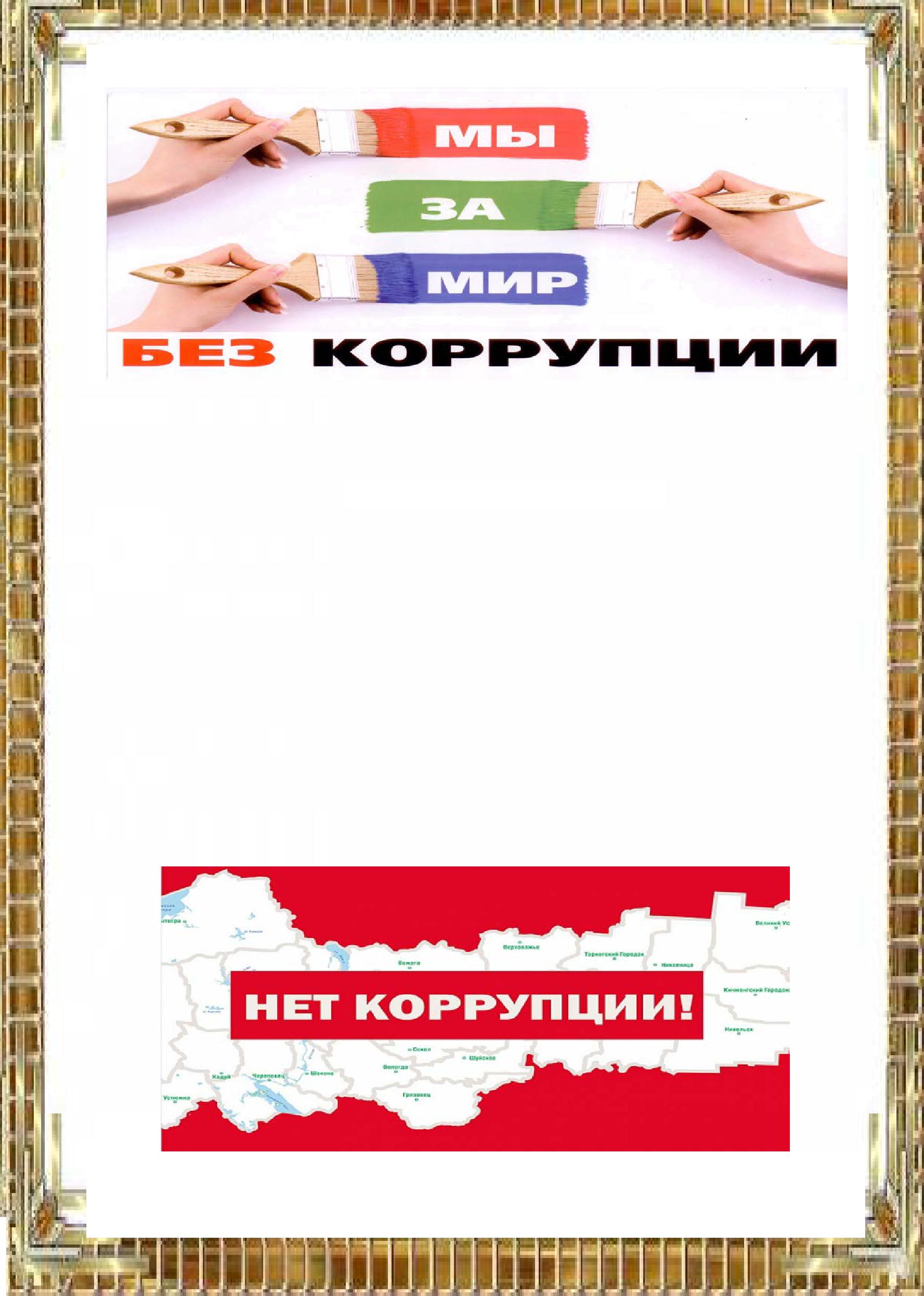 Коррупция вызывает:неэффективное распределение и расходование государственных средств и ресурсов;неэффективность коррупционных финансовых потоков с точки зрения экономики страны;потери налогов, когда налоговые органы присваивают себе часть налогов;потери времени из-за чинимых препятствий, снижение эффективности работы государственного аппарата в целом;разорение частных предпринимателей;снижение инвестиций в производство, замедление экономического роста;понижение качества общественного сервиса;нецелевое использование международной помощи развивающимся странам, что резко снижает её эффективность;неэффективное использование способностей индивидов: вместо производства материальных благ люди тратят время на непродуктивный поиск ренты;рост социального неравенства;усиление организованной преступности — банды превращаются в мафию;ущерб политической легитимности власти;снижение общественной морали.«Скажи нет коррупции!»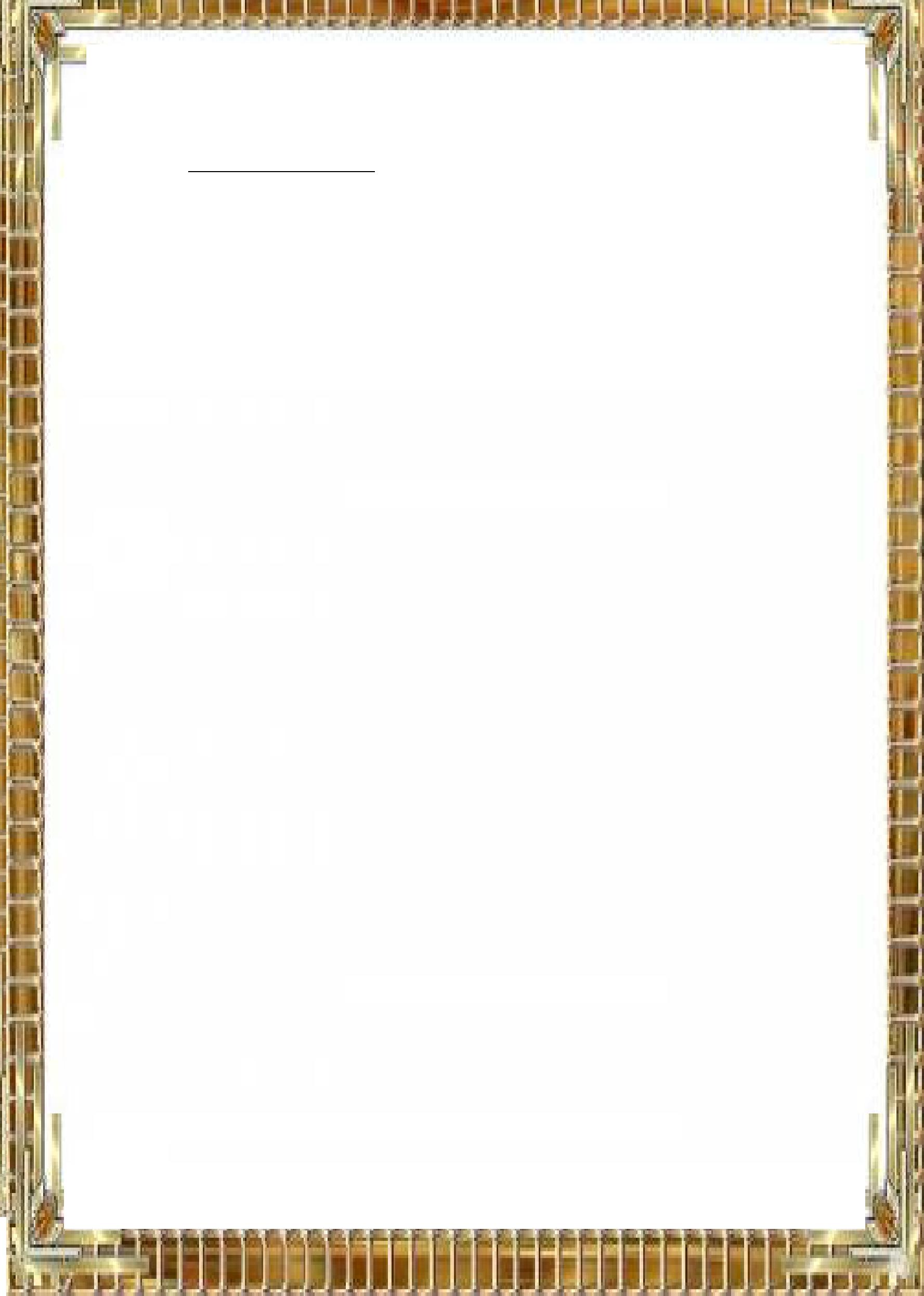 Борьба с коррупцией в Российской ФедерацииСогласно современному российскому законодательству, коррупция — это дача взятки, получение взятки, злоупотребление полномочиями, коммерческий подкуп либо иное незаконное использование физическим лицом своего должностного положения вопреки законным интересам общества и государства в целях получения выгоды в виде денег, ценностей, иного имущества или услуг имущественного характера, иных имущественных прав для себя или для третьих лиц либо незаконное предоставление такой выгоды указанному лицу другими физическими лицами; а также совершение указанных деяний от имени или в интересах юридического лица.8 марта 2006 года Россия ратифицировала Конвенцию ООН против коррупции и приняла на себя ряд обязательств по имплементации антикоррупционных механизмов.Российское уголовное законодательство предусматривает наказание не только за дачу взятки за совершение незаконных действий, но и просто за дачу взятки. В 2011 году в статью 291 УК РФ были внесены изменения, радикально повысившие наказание за дачу взятки.Статья 291 УК. Дача взяткиДача взятки должностному лицу, иностранному должностному лицу либо должностному лицу публичной международной организации лично или через посредника - наказывается штрафом в размере от пятнадцатикратной до тридцатикратной суммы взятки, либо принудительными работами на срок до трех лет, либо лишением свободы на срок до двух лет со штрафом в размере десятикратной суммы взятки.Дача взятки должностному лицу, иностранному должностному лицу либо должностному лицу публичной международной организации лично или через посредника в значительном размере - наказывается штрафом в размере от двадцатикратной до сорокакратной суммы взятки либо лишением свободы на срок до трех лет со штрафом в размере пятнадцатикратной суммы взятки.Дача взятки должностному лицу, иностранному должностному лицу либо должностному лицу публичной международной организации лично или через посредника за совершение заведомо незаконных действий (бездействие) - наказывается штрафом в размере от тридцатикратной до шестидесятикратной суммы взятки либо лишением свободы на срок до восьми лет со штрафом в размере тридцатикратной суммы взятки.Деяния, предусмотренные частями первой — третьей настоящей статьи, если они совершены: а) группой лиц по предварительному сговору или организованной группой; б) в крупном размере, — наказываются штрафом в размере от шестидесятикратной до восьмидесятикратной суммы взятки с лишением права занимать определенные должности или заниматься определенной деятельностью на срок до трех лет либо лишением свободы на срок от пяти до десяти лет со штрафом в размере шестидесятикратной суммы взятки.Деяния, предусмотренные частями первой — четвёртой настоящей статьи, совершенные в особо крупном размере, - наказываются штрафом в размере от семидесятикратной до девяностократной суммы взятки либо лишением свободы на срок от семи до двенадцати лет со штрафом в размере семидесятикратной суммы взятки. Примечание. Лицо, давшее взятку, освобождается от уголовной ответственности, если оно активно способствовало раскрытию и (или) расследованию преступления и либо имело место вымогательство взятки со стороны должностного лица, либо лицо после совершения преступления добровольно сообщило о даче взятки органу, имеющему право возбудить уголовное дело.Таким образом, УК предусматривает наказание за дачу взятки даже в том случае, если дача взятки не ведет к совершению незаконных действий. Освобождение от уголовной ответственности за дачу взятки может наступить только в случае, если будет доказан факт вымогательства взятки.Комментарий «Освобождение взяткодателей от уголовной ответственности по мотивам вымогательства взятки или добровольного сообщения о даче взятки не означает отсутствия в действиях этих лиц состава преступления. Поэтому они не могут признаваться потерпевшими и не вправе претендовать на возвращение им ценностей, переданных в виде взятки.» Таким образом, даже человек, давший взятку под давлением, уже считается преступником и неможет быть признан потерпевшим. Однако лицо освобождается от уголовной ответственности, если своевременно сообщит в правоохранительные органы о факте вымогательства с него взятк